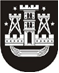 KLAIPĖDOS MIESTO SAVIVALDYBĖS TARYBASPRENDIMASDĖL KLAIPĖDOS MIESTO SAVIVALDYBĖS TARYBOS 2015 M. GRUODŽIO 22 D. SPRENDIMO NR. T2-356 „DĖL VIETINĖS RINKLIAVOS UŽ NAUDOJIMĄSI SAVIVALDYBĖS TARYBOS NUSTATYTOMIS MOKAMOMIS VIETOMIS AUTOMOBILIAMS STATYTI TVARKOS“ PAKEITIMO2021 m. balandžio 29 d. Nr. T2-87KlaipėdaVadovaudamasi Lietuvos Respublikos vietos savivaldos įstatymo 18 straipsnio 1 dalimi ir Lietuvos Respublikos rinkliavų įstatymo 11 straipsnio 1 dalies 6 punktu ir 12 straipsnio 2 punktu, Klaipėdos miesto savivaldybės taryba nusprendžia: 1.	Pakeisti Vietinės rinkliavos už naudojimąsi savivaldybės tarybos nustatytomis mokamomis vietomis automobiliams statyti Klaipėdos mieste nuostatus, patvirtintus Klaipėdos miesto savivaldybės tarybos 2015 m. gruodžio 22 d. sprendimu Nr. T2-356 „Dėl vietinės rinkliavos už naudojimąsi savivaldybės tarybos nustatytomis mokamomis vietomis automobiliams statyti tvarkos“, ir juos išdėstyti nauja redakcija (pridedama).2.	Skelbti šį sprendimą Teisės aktų registre ir Klaipėdos miesto savivaldybės interneto svetainėje.Savivaldybės merasVytautas Grubliauskas